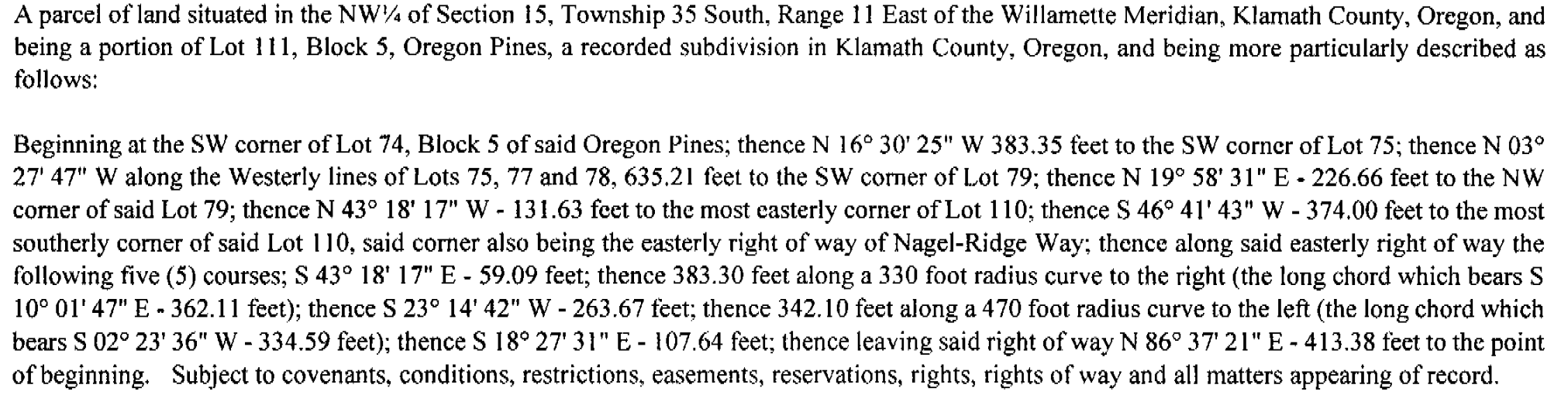 Oregon Pines Block 5 lot111  complete legal